INSTRUCCIONES:Unidad 3: ¿Por qué Chile es diverso?Se trabaja en el texto del estudiante página 92 a la 131. Luego se realizan las actividades complementarias de Historia. Recordar que artística, tecnología y música se articulan con esta asignatura, por lo que es de suma importancia revidar el texto.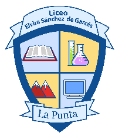 PROFESORACAROLINA FLORES 8° ENTREGA MATERIAL SEGUNDO SEMESTRE HISTORIASEGUNDO BÁSICO 8° ENTREGA MATERIAL SEGUNDO SEMESTRE HISTORIASEGUNDO BÁSICO PROFESORACAROLINA FLORES Unidad : 3Objetivo de aprendizaje:        FECHA: Octubre OA: 1,2,10,11,12,13.Habilidades : Dibujar, identificar, reconocer, memorizar, aplicar, comparar, comunicar.Habilidades : Dibujar, identificar, reconocer, memorizar, aplicar, comparar, comunicar.Habilidades : Dibujar, identificar, reconocer, memorizar, aplicar, comparar, comunicar.